Муниципальное бюджетное общеобразовательное учреждение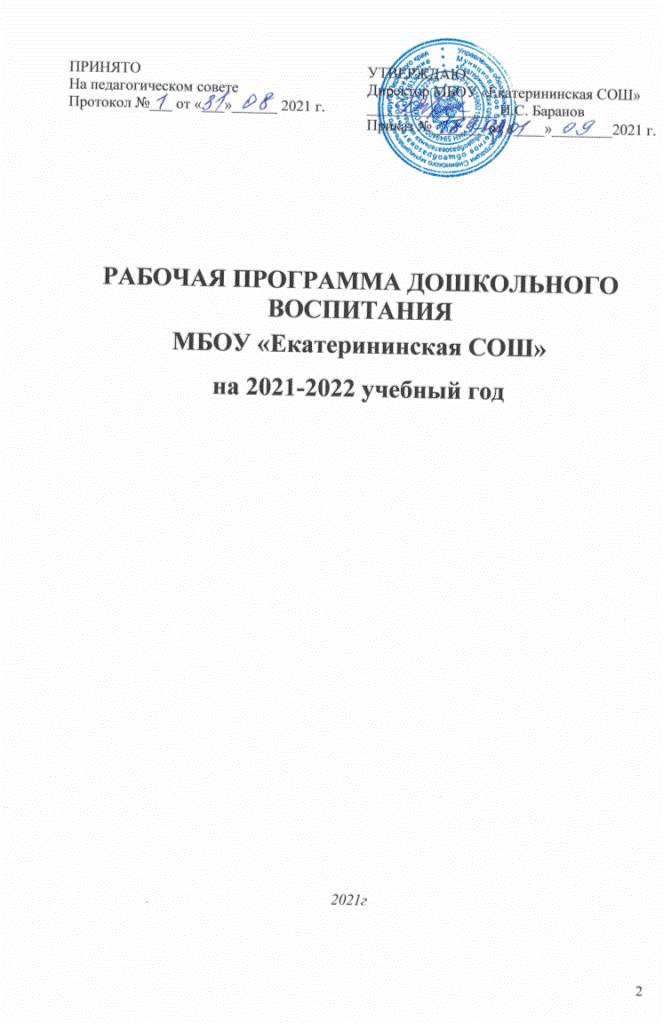 «Екатерининская средняя общеобразовательная школа»Сивинский м. о.                                          ПРОГРАММА ВОСПИТАНИЯМБОУ «Екатерининская СОШ» на 2021-2022 учебный годРазработчики:                                              Караваева В. Н.- заместитель директора по ВР,                           Первакова Н. Г.- педагог-психолог,                                  Васильева Т. И.- педагог – организатор,                                         Логунова Г. М. – учитель рус. языка, кл. рук.                                                 с. ЕкатерининскоеСодержаниеI. ОСОБЕННОСТИ ВОСПИТАТЕЛЬНОГО ПРОЦЕССА В ШКОЛЕМуниципальное бюджетное общеобразовательное учреждение «Екатерининская средняя общеобразовательная школа» является средней общеобразовательной школой, численность обучающихся составляет 153 человека, численность педагогического коллектива – 19 человек.     МБОУ «Екатерининская СОШ» (далее – школа) - это  сельская школа, расположенная в Сивинском муниципальном  округе. Удалена от крупных культурных и научных центров. В результате реструктуризации к основной школе были присоединены 4 детских сада, Кизьвенская начальная школа – в 30 км,  Серьгинская основная школа в 15 км.  Социокультурная среда села более консервативна и традиционна, чем в городе, сохраняется бережное отношение к Родине и природе. Сельская школа является не только образовательным, но и культурным центром села.У школы  тесные связи с выпускниками, многие из которых являются родителями нынешних детей, а также работают педагогами. Выпускники прошлых лет  являются активными участниками школьной жизни.В школе обучается много детей из замещающих семей, данная особенность учитывается в воспитательной деятельности всех субъектов.Таким образом,  создавая  условия для  ребенка по выбору форм, способов самореализации на основе освоения общечеловеческих ценностей,  учитываем особенности сельской школы. В процессе воспитания взаимодействуем с Домом культуры, администрацией Сивинского м.о., Сивинским  ДТ, КДН и ЗП, ПДН, ЦРБ, ОВД, опекой, общественной организацией ветеранов «Боевое братство», Советом ветеранов с. Екатерининское.    В школе функционируют отряды ЮИД, волонтеров,  Дружина юного пожарного, отряд юнармейцев, ШСП. Система воспитательной работы в Школе организована по направлениям, которым уделяется равное внимание: гражданско-патриотическое воспитание, духовно-нравственное воспитание, правовое воспитание, экологическое, спортивно-оздоровительное. В работе прижилась система классных бенефисов (КТД).II. ЦЕЛЬ И ЗАДАЧИ ВОСПИТАНИЯСовременный идеал личности, воспитанной в новой российской общеобразовательной школе, – это высоконравственный, творческий, компетентный гражданин России, принимающий судьбу Отечества как свою личную, осознающей ответственность за настоящее и будущее своей страны, укорененный в духовных и культурных традициях российского народа.Исходя из этого воспитательного идеала, а также основываясь на базовых для нашего общества ценностях (таких как семья, труд, отечество, природа, мир, знания, культура, здоровье, человек) общая цель воспитания учащихся МБОУ «Екатерининская СОШ»  - это личностное развитие школьников, проявляющееся:- в усвоении ими знаний основных норм, которые общество выработало на основе этих ценностей (то есть, в усвоении ими социально значимых знаний);- в развитии их позитивных отношений к этим общественным ценностям (то есть в развитии их социально значимых отношений);- в приобретении ими соответствующего этим ценностям опыта поведения, опыта применения сформированных знаний и отношений на практике (то есть в приобретении ими опыта осуществления социально значимых дел).Данная цель ориентирует педагогов школы не на обеспечение соответствия личности ребенка единому стандарту, а на развитие индивидуальности, обеспечение позитивной динамики развития его личности. В связи с этим важно сочетание усилий педагогов и родителей по развитию личности ребенка и усилий самого ребенка по своему саморазвитию. Сотрудничество педагогов детей и родителей, партнерские отношения являются важным фактором успеха в достижении цели.Конкретизация общей цели воспитания применительно к возрастным особенностям школьников позволяет выделить в ней следующие целевые приоритеты, соответствующие трем уровням общего образования реализуемым в МБОУ «Екатерининская СОШ»:1. В воспитании детей младшего школьного возраста (уровень начального общего образования) таким целевым приоритетом является создание благоприятных условий для усвоения школьниками социально значимых знаний – знаний основных норм и традиций того общества, в котором они живут.Выделение данного приоритета связано с особенностями детей младшего школьного возраста: с их потребностью самоутвердиться в своем новом социальном статусе - статусе школьника, то есть научиться соответствовать предъявляемым к носителям данного статуса нормам и принятым традициям поведения. Такого рода нормы и традиции задаются в школе педагогами и воспринимаются детьми именно как нормы и традиции поведения школьника. Знание их станет базой для развития социально значимых отношений школьников и накопления ими опыта осуществления социально значимых дел и в дальнейшем, в подростковом и юношеском возрасте. К наиболее важным из них в МБОУ «Екатерининская СОШ» относятся следующие:  - быть любящим, послушным и отзывчивым сыном (дочерью), братом (сестрой), внуком (внучкой); уважать старших и заботиться о младших членах семьи; выполнять посильную для ребёнка домашнюю работу, помогая старшим;- быть трудолюбивым, следуя принципу «делу - время, потехе - час» как в учебных занятиях, так и в домашних делах, доводить начатое дело до конца;- знать и любить свою Родину – свой родной дом, двор, улицу, город, село, свою страну;- беречь и охранять природу (ухаживать за комнатными растениями в классе или дома, заботиться о своих домашних питомцах и, по возможности, о бездомных животных в своем дворе; подкармливать птиц в морозные зимы; не засорять бытовым мусором улицы, леса, водоёмы); - проявлять миролюбие - не затевать конфликтов и стремиться решать спорные вопросы, не прибегая к силе;- стремиться узнавать что-то новое, проявлять любознательность, ценить знания;- быть вежливым и опрятным, скромным и приветливым;- соблюдать правила личной гигиены, режим дня, вести здоровый образ жизни;- уметь сопереживать, проявлять сострадание к попавшим в беду; стремиться устанавливать хорошие отношения с другими людьми; уметь прощать обиды, защищать слабых, по мере возможности помогать нуждающимся в этом  людям; уважительно относиться к людям иной национальной или религиозной принадлежности, иного имущественного положения, людям с ограниченными возможностями здоровья;- быть уверенным в себе, открытым и общительным, не стесняться быть в чём-то непохожим на других ребят; уметь ставить перед собой цели и проявлять инициативу, отстаивать своё мнение и действовать самостоятельно, без помощи старших. Знание младшим школьником данных социальных норм и традиций, понимание важности следования им имеет особое значение для ребенка этого возраста, поскольку облегчает его вхождение в широкий социальный мир, в открывающуюся ему систему общественных отношений.2.В воспитании детей подросткового возраста (уровень основного общего образования) таким приоритетом является создание благоприятных условий для развития социально значимых отношений школьников, и, прежде всего, ценностных отношений:- к семье как главной опоре в жизни человека и источнику его счастья;- к труду как основному способу достижения жизненного благополучия человека, залогу его успешного профессионального самоопределения и ощущения уверенности в завтрашнем дне;- к своему Отечеству, своей малой и большой Родине как месту, в котором человек вырос и познал первые радости и неудачи, которая завещана ему предками и которую нужно оберегать;- к природе как источнику жизни на Земле, основе самого ее существования, нуждающейся в защите и постоянном внимании со стороны человека;- к миру как главному принципу человеческого общежития, условию крепкой дружбы, налаживания отношений с коллегами по работе в будущем и создания благоприятного микроклимата в своей собственной семье;- к знаниям как интеллектуальному ресурсу, обеспечивающему будущее человека, как результату кропотливого, но увлекательного учебного труда;- к культуре как духовному богатству общества и важному условию ощущения человеком полноты проживаемой жизни, которое дают ему чтение, музыка, искусство, театр, творческое самовыражение;- к здоровью как залогу долгой и активной жизни человека, его хорошего настроения и оптимистичного взгляда на мир;- к окружающим людям как безусловной и абсолютной ценности, как равноправным социальным партнерам, с которыми необходимо выстраивать доброжелательные и взаимоподдерживающие отношения, дающие человеку радость общения и позволяющие избегать чувства одиночества;- к самим себе как хозяевам своей судьбы, самоопределяющимся и самореализующимся личностям, отвечающим за свое собственное будущее.Данный ценностный аспект человеческой жизни чрезвычайно важен для личностного развития школьника, так как именно ценности во многом определяют его жизненные цели, его поступки, его повседневную жизнь. Выделение данного приоритета в воспитании школьников, обучающихся на ступени основного общего образования, связано с особенностями детей подросткового возраста: с их стремлением утвердить себя как личность в системе отношений, свойственных взрослому миру. В этом возрасте особую значимость для детей приобретает становление их собственной жизненной позиции, собственных ценностных ориентаций. Подростковый возраст – наиболее удачный возраст для развития социально значимых отношений школьников.3. В воспитании детей юношеского возраста (уровень среднего общего образования) таким приоритетом является создание благоприятных условий для приобретения школьниками опыта осуществления социально значимых дел.Выделение данного приоритета связано с особенностями школьников юношеского возраста: с их потребностью в жизненном самоопределении, в выборе дальнейшего жизненного пути, который открывается перед ними на пороге самостоятельной взрослой жизни. Сделать правильный выбор старшеклассникам поможет имеющийся у них реальный практический опыт, который они могут приобрести в том числе и в школе. Важно, чтобы опыт оказался социально значимым, так как именно он поможет гармоничному вхождению школьников во взрослую жизнь окружающего их общества. Это:- опыт дел, направленных на заботу о своей семье, родных и близких;- трудовой опыт, опыт участия в производственной практике;- опыт дел, направленных на пользу своему родному городу или селу, стране в целом, опыт деятельного выражения собственной гражданской позиции;- опыт природоохранных дел;- опыт разрешения возникающих конфликтных ситуаций в школе, дома или на улице;- опыт самостоятельного приобретения новых знаний, проведения научных исследований, опыт проектной деятельности;- опыт изучения, защиты и восстановления культурного наследия человечества, опыт создания собственных произведений культуры, опыт творческого самовыражения;- опыт ведения здорового образа жизни и заботы о здоровье других людей;- опыт оказания помощи окружающим, заботы о малышах или пожилых людях, волонтерский опыт;- опыт самопознания и самоанализа, опыт социально приемлемого самовыражения и самореализации.Выделение в общей цели воспитания целевых приоритетов, связанных с возрастными особенностями воспитанников, не означает игнорирования других составляющих общей цели воспитания. Добросовестная работа педагогов МБОУ «Екатерининская СОШ», направленная на достижение поставленной цели, позволяет ребенку получить необходимые социальные навыки, которые помогут ему лучше ориентироваться в сложном мире человеческих взаимоотношений, эффективнее налаживать коммуникацию с окружающими, увереннее себя чувствовать во взаимодействии с ними, продуктивнее сотрудничать с людьми разных возрастов и разного социального положения, смелее искать и находить выходы из трудных жизненных ситуаций, осмысленнее выбирать свой жизненный путь. Достижению поставленной цели воспитания учащихся МБОУ «Екатерининская СОШ» способствует решение следующих основных задач:- реализовывать потенциал классного руководства в воспитании школьников, поддерживать активное участие классных сообществ в жизни школы;- использовать в воспитании детей возможности школьного урока, поддерживать использование на уроках интерактивных форм занятий с учащимися;- вовлекать школьников в кружки, секции и иные объединения, работающие по школьным программам внеурочной деятельности и дополнительного образования, реализовывать их воспитательные возможности;- организовать работу с семьями школьников, их родителями или законными представителями, направленную на совместное решение проблем личностного развития детей;- инициировать и поддерживать ученическое самоуправление - как на уровне школы, так и на уровне классных сообществ;- организовывать профориентационную работу со школьниками;- реализовывать воспитательные возможности общешкольных ключевых дел, поддерживать традиции их коллективного планирования, организации, проведения и анализа в школьном сообществе;- организовать работу школьных медиа, реализовывать их воспитательный потенциал;- поддерживать деятельность функционирующих на базе школы детских общественных объединений и организаций;- организовывать для школьников экскурсии, экспедиции, походы и реализовывать их воспитательный потенциал;- развивать предметно-эстетическую среду школы и реализовывать ее воспитательные возможности;- развивать навыки безопасного поведения детей в разных жизненных ситуациях.Планомерная реализация поставленных задач позволяет организовать в МБОУ «Екатерининская СОШ» интересную и событийно насыщенную жизнь детей и педагогов, что является эффективным способом профилактики асоциального поведения школьников.III. ВИДЫ, ФОРМЫ И СОДЕРЖАНИЕ ДЕЯТЕЛЬНОСТИПрактическая реализация цели и задач воспитания МБОУ «Екатерининская СОШ» осуществляется в рамках следующих направлений воспитательной работы школы. Каждое из них представлено в соответствующем модуле.Инвариантные модули3.1. Модуль «Классное руководство» 3.2. Модуль «Школьный урок»3.3. Модуль «Курсы внеурочной деятельности»План внеурочной деятельности МБОУ «Екатерининская СОШ» определяет состав и структуру направлений, формы организации, объем внеурочной деятельности для учащихся на ступени начального и основного общего образования с учетом интересов учащихся и возможностей образовательного учреждения. Воспитание на занятиях курсов внеурочной деятельности осуществляется через:- вовлечение школьников в интересную и полезную для них деятельность, которая предоставит им возможность самореализоваться в ней, приобрести социально значимые знания, развить в себе важные для своего личностного развития социально значимые отношения, получить опыт участия в социально значимых делах;- формирование в кружках, секциях и т.п. детско-взрослых общностей, которые могли бы объединять детей и педагогов общими позитивными эмоциями и доверительными отношениями друг к другу;- создание в детских объединениях традиций, задающих их членам определенные социально значимые формы поведения;- поддержку в детских объединениях школьников с ярко выраженной лидерской позицией и установкой на сохранение и поддержание накопленных социально значимых традиций;- поощрение педагогами детских инициатив и детского самоуправления.              Содержание занятий реализуется через разнообразные формы: игры, спектакли, спортивные соревнования, викторины, олимпиады, выставки, концерты, беседы, лекции и многие другие, позволяющие эффективно раскрыть потенциал каждого ребенка, дав ему возможность попробовать свои силы в различных видах деятельности.Программы курсов внеурочной деятельности МБОУ «Екатерининская СОШ» в соответствии с направлениями личностного развития учащихся3.4. Модуль «Работа с родителями»Работа с родителями (законными представителями) учащихся МБОУ «Екатерининская  СОШ» осуществляется для более эффективного достижения цели воспитания, которое обеспечивается согласованием позиций семьи и школы и осуществляется в рамках различных форм деятельности представленных в таблице.В школе действует общешкольных родительский комитет, комитеты классов. Кроме традиционных форм работы с родительской общественностью на базе школы открыто  объединение «Родительский клуб» для родителей (законных представителей) замещающих семей. 3.5. Модуль «Самоуправление» Поддержка детского самоуправления в МБОУ «Екатерининская СОШ » помогает педагогам воспитывать в детях инициативность, самостоятельность, ответственность, трудолюбие, чувство собственного достоинства, а школьникам - предоставляет широкие возможности для самовыражения и самореализации.Все участники образовательно-воспитательного процесса могут принять активное участие в деятельности детско-взрослого Школьного Президентского Совета. Руководство  в Школьном Совете осуществляется Президентом Школьного совета, Собранием Школьного сообщества (Совет Командиров и Совет дела). На базе школы для поддержания общего порядка, выполнения требований Устава школы со стороны всех участников образовательно-воспитательного процесса действует  Совет дежурных.3.6. Модуль «Профориентация»Совместная деятельность педагогов и школьников в МБОУ «Екатерининская СОШ» по направлению «профориентация» включает в себя профессиональное просвещение школьников; диагностику и консультирование по проблемам профориентации и организацию профессиональных проб. Задача совместной деятельности педагога и ребенка - подготовить школьника к осознанному выбору своей будущей профессиональной деятельности. Ребята проходят профориентационное тестирование , предусмотрена реализация в 9 классе программы курса внеурочной деятельности «Мир профессий», участие в мероприятиях «Проектория», что позволяет осуществлять профориентационную деятельность в образовательной организации через следующие формы работы:- циклы профориентационных часов общения, направленных на  подготовку школьника к осознанному планированию и реализации своего профессионального будущего, с приглашением выпускников школы- студентов различных учебных заведений, а также  успешно работающих в разных отраслях и сферах ;- профориентационные игры: деловые игры, квесты, решение кейсов (ситуаций, в которых необходимо принять решение, занять определенную позицию), расширяющие знания школьников о типах профессий, о способах выбора профессий, о достоинствах и недостатках той или иной интересной школьникам профессиональной деятельности;- экскурсии на предприятия округа и краевого центра, дающие школьникам начальные представления о существующих профессиях и условиях работы людей, представляющих эти профессии;- посещение профориентационных выставок, ярмарок профессий, тематических профориентационных парков, профориентационных лагерей, дней открытых дверей в средних специальных учебных заведениях и вузах;- организация на базе пришкольных  детских лагерей отдыха профориентационных мероприятий , в работе которых принимают участие эксперты в области профориентации и где школьники могут глубже познакомиться с теми или иными профессиями, получить представление об их специфике, попробовать свои силы в той или иной профессии, развивать в себе соответствующие навыки. - совместное с педагогами изучение интернет ресурсов, посвященных выбору профессий, прохождение профориентационного онлайн-тестирования, прохождение онлайн курсов по интересующим профессиям и направлениям образования;- участие в работе всероссийских профориентационных проектов, созданных в сети интернет: просмотр лекций, решение учебно-тренировочных задач, участие в мастер классах, посещение открытых уроков;- индивидуальные консультации психолога для школьников и их родителей по вопросам склонностей, способностей, дарований и иных индивидуальных особенностей детей, которые могут иметь значение в процессе выбора ими профессии. Вариативные модулиМодуль 3.7. Модуль «Ключевые общешкольные делаКлючевые дела - это комплекс главных традиционных общешкольных дел, в которых принимает участие большая часть школьников и которые обязательно планируются, готовятся, проводятся и анализируются совместно педагогами и детьми. Ключевые дела обеспечивают включенность в них большого числа детей и взрослых, способствуют интенсификации их общения, ставят их в ответственную позицию к происходящему в школе. Введение ключевых дел в жизнь школы помогает преодолеть мероприятийный характер воспитания, сводящийся к набору мероприятий, организуемых педагогами для детей. Для этого в МБОУ «Екатерининская СОШ» используются следующие формы работы:3.8. Модуль «Школьные и социальные медиа»Цель школьных медиа (совместно создаваемых школьниками и педагогами средств распространения текстовой, аудио и видео информации) – развитие коммуникативной культуры школьников, формирование навыков общения и сотрудничества, поддержка творческой самореализации учащихся. С 2019-2020 учебного года в МБОУ «Екатерининская СОШ» действует школьная пресс-служба, оформлены страницы школы в социальных сетях ВК- группа «Наша Екатерининская школа» Воспитательный потенциал школьных медиа в организации реализуется в рамках следующих видов и форм деятельности:- редакционный  сектор, целью которого является освещение (через школьную газету, листовки, «Открытую стену») наиболее интересных моментов жизни школы, популяризация общешкольных ключевых дел, классных бенефисов, кружков, секций, деятельности органов ученического самоуправления;- школьная медиагруппа – созданная из заинтересованных добровольцев группа информационно-технической поддержки школьных мероприятий, осуществляющая видеосъемку и мультимедийное сопровождение школьных праздников, фестивалей, конкурсов, спектаклей,  вечеров, дискотек;- школьная интернет-группа - разновозрастное сообщество школьников и педагогов, поддерживающее интернет-группу школы группу в социальных сетях с целью освещения деятельности образовательной организации в информационном пространстве, привлечения внимания общественности к школе, информационного продвижения ценностей школы и организации виртуальной диалоговой площадки, на которой детьми, учителями и родителями могли бы открыто обсуждаться значимые для школы вопросы;  - участие школьников в конкурсах школьных медиа.3.9. Модуль «Детские общественные объединения»Воспитание в детских общественных объединениях МБОУ «Екатерининская СОШ» осуществляется через:- утверждение и последовательную реализацию в детском общественном объединении  «Джин» демократических процедур, дающих ребенку возможность получить социально значимый опыт гражданского поведения;- организацию общественно полезных дел;- Заседания Президентского Совета;- сборы детского объединения, проводимые в каникулярное время;- поддержку и развитие в детском объединении его традиций и ритуалов.На базе МБОУ «Екатерининская СОШ» на основании положений об организации их деятельности действуют следующие детские общественные объединения целевой направленности: 3.10. Модуль «Организация предметно-эстетической среды»              Окружающая ребенка предметно-эстетическая среда школы, при условии ее грамотной организации, обогащает внутренний мир ученика, способствует формированию у него чувства вкуса и стиля, создает атмосферу психологического комфорта, поднимает настроение, предупреждает стрессовые ситуации, способствует позитивному восприятию ребенком школы. Воспитывающее влияние на ребенка осуществляется через такие формы работы с предметно-эстетической средой школы как:                          3.11. Модуль  «Безопасность детства»Безопасность детства – это приоритетная задача сегодня. Педагогам, родителям, надо быть готовыми к новым вызовам, которые появляются в современный период. Меняется  сам подход к пониманию безопасности. Необходимо изменить сознание и отношение людей к безопасности жизни, а детский возраст является самым благоприятным для формирования правил  безопасности жизни.В современных условиях перед школой стоят очень важные задачи — осуществлять профилактику возникновения экстремизма среди молодежи, профилактику детского и семейного неблагополучия, учить детей и взрослых навыкам поведения в чрезвычайных ситуациях, работать по безопасности на дорогах, по безопасному поведению  в сети Интернет, по противодействию идеологии терроризма, по профилактике употребления ПАВ, по безопасному поведению  в период учёбы, в каникулы, в летних лагерях, и в целом, по безопасности образовательной среды. IV. ОСНОВНЫЕ НАПРАВЛЕНИЯ АНАЛИЗА ВОСПИТАТЕЛЬНОЙ РАБОТЫОсновными направлениями анализа организуемого в МБОУ «Екатерининская СОШ» воспитательного процесса являются:1.	Результаты воспитания, социализации и саморазвития школьников.
Критерием, на основе которого осуществляется данный анализ, является динамика личностного развития обучающихся каждого класса.Осуществляется анализ классными руководителями совместно с заместителем директора по воспитательной работе с последующим обсуждением его результатов на заседании методического объединения классных руководителей.Способом получения информации о результатах воспитания, социализации и саморазвития обучающихся является педагогическое наблюдение.Внимание педагогов сосредотачивается на следующих вопросах: какие прежде существовавшие проблемы личностного развития обучающихся удалось решить за минувший учебный год; какие проблемы решить не удалось и почему; над чем далее предстоит работать педагогическому коллективу.2.	Состояние организуемой в школе совместной деятельности детей и взрослых.Критерием, на основе которого осуществляется данный анализ, является наличие в образовательной организации интересной, событийно насыщенной и личностно развивающей совместной деятельности детей и взрослых.Осуществляется анализ заместителем директора по воспитательной работе, классными руководителями, активом старшеклассников и представителями родительских комитетов, хорошо знакомыми с деятельностью образовательной организации и класса.Способами получения информации о состоянии организуемой в школе совместной деятельности детей и взрослых являются беседы с обучающихся и их родителями (законными представителями), педагогами, лидерами ученического самоуправления, при необходимости - их анкетирование. Полученные результаты обсуждаются на заседании методического объединения классных руководителей. Внимание при этом сосредотачивается на вопросах, связанных с:качеством проводимых общешкольных ключевых дел, классных бенефисов(КТД);качеством совместной деятельности классных руководителей и их классов;качеством организуемой в школе внеурочной деятельности;качеством реализации личностно развивающего потенциала школьных уроков качеством существующего в школе ученического самоуправления;-	качеством функционирующих на базе образовательной организации «Джин», отряда ЮИД, отряда  Юнармия; волонтёрского отряда «Добрые сердца». - качеством профориентационной работы образовательной организации;качеством работы медиа образовательной организации;-	качеством организации предметно-эстетической среды школы; - качеством взаимодействия образовательной организации и семей обучающихся;- качеством работы по безопасности детей.Результаты мониторинга воспитательной деятельности за учебный год обобщаются и представляются на педагогическом совете школы для планирования работы в следующем учебном году.ПЛАН ВОСПИТАТЕЛЬНОЙ ДЕЯТЕЛЬНОСТИ 1 - 4 КЛАССОВ НА 2021-2022 УЧЕБНЫЙ ГОДПЛАН ВОСПИТАТЕЛЬНОЙ ДЕЯТЕЛЬНОСТИ 5 - 9 КЛАССОВ НА 2021-2022 УЧЕБНЫЙ ГОДПЛАН ВОСПИТАТЕЛЬНОЙ ДЕЯТЕЛЬНОСТИ 10 - 11 КЛАССОВ НА 2021-2022 УЧЕБНЫЙ ГОДI. Особенности воспитательного процесса в школеII. Цель  и задачи воспитанияIII. Виды, формы и содержание деятельностиИнвариантные модули3.1. Модуль «Классное руководство»3.2. Модуль «Школьный урок»3.3. Модуль «Курсы внеурочной деятельности»3.4. Модуль «Работа с родителями»3.5. Модуль «Самоуправление»3.6. Модуль «Профориентация»Вариантные модули3.7. Модуль «Ключевые общешкольные дела»3.8. Модуль «Школьные и социальные медиа»3.9. Модуль «Детские общественные объединения"3.10. Модуль «Организация предметно-эстетической среды»3.11. Модуль «Безопасность детства»IV. Основные направления анализа воспитательной работыV. ПриложениеБлокиВиды деятельностиФормы работы, мероприятияРабота с классным коллективом - инициирование и поддержка участия класса в общешкольных ключевых делах, оказание необходимой помощи детям в их подготовке, проведении и анализе;- организация интересных и полезных для личностного развития ребенка совместных дел с учащимися вверенного ему класса;- проведение классных часов;- сплочение коллектива класса;- выработка совместно со школьниками законов класса, помогающих детям освоить нормы и правила общения, которым они должны следовать в школе- лидерские и   общеклассные сборы , собрания, акции, деловые игры и т.д.- тематические классные часы, праздники;- игры, экскурсии, походыИндивидуальная работа с учащимися- изучение особенностей личностного развития учащихся класса;- поддержка ребенка в решении важных для него жизненных проблем;- индивидуальная работа со школьниками класса по выстраиванию индивидуальной траектории развития;- коррекция поведения ребенка- беседы, наблюдение, анкетирование, тестирование;- консультации;- создание портфолио и рейтинга учащихся;- тренинги личностного ростаРабота с учителями, преподающими в классе - регулярные консультации классного руководителя с учителями-предметниками;- привлечение учителей к участию во внутриклассных делах;- привлечение учителей к участию в родительских собраниях- тренинги, беседы;- мини-педсоветы, педконсилиумы;- тематические проекты;- родительские собранияРабота с родителями учащихся или их законными представителями - регулярное информирование родителей о школьных успехах и проблемах их детей, о жизни класса в целом;- помощь родителям (законным представителям)  школьников в регулировании отношений между ними, администрацией школы и учителями-предметниками;- создание и организация работы родительских комитетов классов;- привлечение членов семей школьников к организации и проведению дел класса- тематические родительские собрания, проекты, консультации;- тренинги, беседы; родительские клубы,- мини-педсоветы;- детско-взрослые конкурсы, праздники, семейные проекты, соревнованияЦелевые приоритетыМетоды и приемы, формы работыУстановление доверительных отношений между учителем и его ученикамиПоощрение, поддержка, похвала, просьба, поручениеПобуждение школьников соблюдать на уроке общепринятые нормы поведенияЧасы общения школьников  со старшими и сверстниками, соблюдение  учебной дисциплины, обсуждение норм и правил поведенияПривлечение внимания школьников к ценностному аспекту изучаемых на уроках явленийОбсуждение, высказывание мнения и его обоснование, анализ явленийИспользование воспитательных возможностей содержания учебного предметаДемонстрация примеров ответственного, гражданского поведения, проявления человеколюбия и добросердечности, через подбор соответствующих текстов для чтения, задач для решения, проблемных ситуаций для обсуждения в классеПрименение на уроке интерактивных форм работы учащихсяИнтеллектуальные игры, круглые столы, дискуссии, групповая работа, работа в парахОрганизация шефства мотивированных и эрудированных учащихся над их неуспевающими одноклассникамиОрганизация социально-значимого сотрудничества и взаимной помощиИнициирование и поддержка исследовательской деятельности школьниковРеализация обучающимися индивидуальных и групповых исследовательских и социальных  проектовНаправленияразвития личностиучащихсяНаименование программыкурса внеурочной деятельностиДуховно-нравственное1-11 классОбщекультурное1-4 класс5-11 классОбщеинтеллектуальное1-4 класс5-11 классСпортивно-оздоровительное1-4 класс5-11 классСоциальное1-4 класс5-11 классУровеньФормы деятельностиГрупповой- общешкольный родительский комитет;- родительский клуб для замещающих семей;- родительские гостиные;- родительские дни;- общешкольные родительские собрания;- семейный всеобуч; - родительские форумы- родительский патрульИндивидуальный- работа специалистов по запросу родителей для решения острых конфликтных ситуаций;- участие родителей в педагогических консилиумах, собираемых в случае возникновения острых проблем, связанных с обучением и воспитанием конкретного ребенка;- помощь со стороны родителей в подготовке и проведении общешкольных и классных мероприятий воспитательной направленности;индивидуальное консультирование c целью координации воспитательных усилий педагогов и родителейУровеньВиды деятельности На уровне школыДеятельность детско-взрослого Школьного Президентского совета реализует свою работу через следующие выборные органы и должности детско-взрослого самоуправления:- Президентский Совет– включает Президента , педагога-организатора и председателя общешкольного родительского комитета, решает вопросы организации жизнедеятельности школы;- Совет дежурных работает по поддержанию чистоты и порядка в школе;- Совет командиров - рассматривает представленные классами мероприятия согласно направлениям деятельности;- школьная пресс-служба - освещает деятельность образовательной организации через школьные СМИНа уровне классовСистема самоуправления класса реализуется через следующие выборные должности:- лидер класса - командир – обеспечивает целостность системы самоуправления и выполнение классами поставленных задач;- лидеры направлений класса – реализуют поставленные задачи на уровне классов по своим направлениям;- корреспонденты – представляют материалы о внутриклассных мероприятияхНа индивидуальном уровнеВовлечение  школьников в планирование, организацию, проведение и анализ общешкольных и внутриклассных делНа индивидуальном уровнеРеализация  школьниками, взявшими на себя соответствующую роль, функций по выбранным направлениям деятельности .УровеньФорма деятельностиСодержание деятельностиНа внешкольном уровнеСоциальные проекты:- «Герои спорта»;- «Детская школа безопасности»;- Летняя программа «Вместе» - «Патриотический марафон»Совместно  разрабатываемые и реализуемые школьниками, педагогами и социальными партнерами комплексы дел (благотворительной, экологической, патриотической, трудовой направленности), ориентированные на преобразование окружающего школу социума.Проводимые  для жителей села и организуемые совместно с семьями учащихся мероприятия, которые открывают возможности для творческой самореализации школьников и включают их в деятельную заботу об окружающих.На школьном уровнеОбщешкольныепраздникиежегодно проводимые творческие (театрализованные, музыкальные, литературные и т.п.) дела, связанные со значимыми для детей и педагогов знаменательными датами и в которых участвуют все классы школы.На школьном уровнеТоржественные  ритуалы посвященияМероприятия, связанные с переходом учащихся на следующую ступень образования, символизирующие приобретение ими новых социальных статусов в школе и развивающие школьную идентичность детейНа школьном уровнеЦеремонии  награждения (по итогам полугодий) школьников и педагоговПоощрения за активное участие в жизни школы, защиту чести школы в конкурсах, соревнованиях, олимпиадах, значительный вклад в развитие школы. Способствует поощрению социальной активности детей, развитию позитивных межличностных отношений между педагогами и воспитанниками, формированию чувства доверия и уважения друг к другуНа уровне классовОбщешкольные советыВыбор  и делегирование представителей классов в общешкольные советы дел, ответственных за подготовку общешкольных ключевых делНа уровне классовОбщешкольныеключевые делаУчастие  школьных классов в реализации общешкольных ключевых дел- классные бенефисы (КТД)На уровне классовИтоговый анализключевых делПроведение  в рамках класса итогового анализа детьми общешкольных ключевых дел, участие представителей классов в итоговом анализе проведенных дел на уровне общешкольных советов дела.На индивидуальном уровнеВовлечение каждого ребенкав ключевые дела школыВовлечение  по возможности каждого ребенка в ключевые дела школы в одной из возможных для них ролей: сценаристов, постановщиков, исполнителей, ведущих, декораторов, музыкальных редакторов, корреспондентов, ответственных за костюмы и оборудование, ответственных за приглашение и встречу гостей и т.п.На индивидуальном уровнеИндивидуальная  помощьИндивидуальная  помощь ребенку (при необходимости) в освоении навыков подготовки, проведения и анализа ключевых делНа индивидуальном уровнеНаблюдение за поведением ребенкаНаблюдение  за поведением ребенка в ситуациях подготовки, проведения и анализа ключевых дел, за его отношениями со сверстниками, старшими и младшими школьниками, с педагогами и другими взрослымиНа индивидуальном уровнеКоррекция поведения ребенкаКоррекция  поведения ребенка через частные беседы с ним, через включение его в совместную работу с другими детьми, которые могли бы стать хорошим примером для ребенка, через предложение взять в следующем ключевом деле на себя роль ответственного за тот или иной фрагмент общей работыНаименованиеКоличествоучастниковНаправление деятельностиДетское общественное объединение «Джин»152Реализация мероприятий детского объединенияВолонтерский отряд «Добрые сердца»23- оказание помощи, незащищенным слоям населения: детям-сиротам, многодетным семьям, инвалидам, пожилым одиноким людям. - помощь птицам, озеленение, раздельный сбор отходов, экологическое просвещение и т.д.- просветительская деятельность по формированию ЗОЖ, помощь в рамках медицинского сопровождения массовых и спортивных мероприятий.Отряд «Дружина юных пожарных» 15- оказание помощи ОО в воспитании у учащихся чувства личной ответственности за сохранность жизни и здоровья людей, материальных ценностей от пожаров;- противопожарная пропаганда и агитация, пожарно-профилактическая работа среди детей и подростков;- пропаганда традиций и истории пожарной охраны и добровольного общества пожарных.Отряд Юнармейцев12- пропаганда патриотических традиций РФ, законопослушного поведения и разъяснительная работа со сверстниками;- проведение мероприятий направленных на изучение основ безопасного поведения, обучение навыкам в области начальной военной подготовки и гражданской обороны;- изучение основ противодействия идеологии экстремизма и терроризма в современном обществе, проведение мероприятий среди сверстников, предупреждающих ее развитие;Отряд «Юные инспектора движения»  13- изучение ПДД, овладение практическими навыками безопасного поведения на улицах и дорогах и оказания первой помощи пострадавшим при дорожно-транспортных происшествиях;- участие в соревнованиях, слетах, конкурсах, фестивалях и мероприятиях; проведение полезного каникулярного досуга; - проведение массово-разъяснительной работы по пропаганде безопасности дорожного движения в дошкольных, общеобразовательных учреждениях. Школьная служба примирения11- решение школьных конфликтов путём примирения;-проведение школьных акций, способствующих сплочению детско- взрослого  коллектива;- содействие профилактике правонарушений несовершеннолетних;Направления работыМероприятияоформление интерьера школьных помещенийоформление школы к традиционным мероприятиям (День Знаний, Новый год, День Победы и тд.), лагерь дневного пребывания, мотивационные плакаты, уголок безопасностиразмещение на стенах школы регулярно сменяемых экспозицийтематические конкурсы и выставки рисунков, фоторабот обучающихся, стендовые презентации различной тематики, информационные стенды «Твоя будущая профессия», «ЕГЭ», «ОГЭ» и тд.озеленение пришкольной территории, разбивка клумбакции «Аллея выпускников», «Клумба» проект «Школьный двор», благоустройство классных кабинетов, осуществляемое классными руководителями вместе со школьниками своих классовоформление классных уголков, тематических выставок и стендов. событийный дизайнсоздание фотозон к праздникам, оформление помещений школы к традиционным мероприятиямакцентирование внимания школьников посредством элементов предметно-эстетической среды на важных для воспитания ценностях школы, ее традициях, правилахоформление здания школы (Новый год, День Победы, День государственного флага, проект «Аллея выпускников», проект «Гордость школы- её выпускники», проект «Времена года»)УровниСодержание деятельностиНа внешкольном уровнеВзаимодействие с работниками ПДН, ГИБДД,  специалистами ЦРБ,  МЧС,  пожарной частью, кибер - специалистами края и округа. Акция «Поезд безопасности»На уровне школыТематические конкурсы и выставки рисунков, фоторабот обучающихся, стендовые презентации различной тематики, акции «Листовка», буклеты , уголок безопасности, выступления агитбригады, встречи- уроки с кибер-специалистами, мониторинг соцсетей, тренировочные эвакуационные мероприятия, олимпиады по БДД, Месячники и декады безопасности, деятельность отряда ЮИД.На уровне классовУроки безопасности, участие в конкурсах и акциях, просмотр роликов, классные часы с приглашением специалистов, паспорта «Безопасный путь» в начальной школе.  Ключевые общешкольные дела Ключевые общешкольные дела Ключевые общешкольные дела Ключевые общешкольные дела Дела КлассыОриентировочное время проведения  ОтветственныеНа внешкольном уровнеНа внешкольном уровнеНа внешкольном уровнеНа внешкольном уровнеСоциальный проект «Герои спорта» (по отдельному плану)1-4В течение учебного годаЗаместитель директора по ВР, классные руководители, учителя физической культуры и ОБЖСоциальный проект «Детская школа безопасности» (по отдельному плану) 1-4В течение учебного годаЗаместитель директора по ВР, заместитель директора по БЖ, классные руководители, учителя физической культурыСоциальный проект «Вместе» (по отдельному плану) 3-4Летние каникулыЗаместитель директора по ВР, руководители лагерейНа школьном уровнеНа школьном уровнеНа школьном уровнеНа школьном уровнеОбщешкольные праздники и мероприятияТоржественная линейка 1 сентября «Здравствуй, школа!»1-41 сентябряЗаместитель директора по ВР, классные руководителиОбщешкольный кросс 1-4СентябрьУчитель физической культуры, классные руководителиДень учителяДень самоуправления1-4Первая суббота октябряЗаместитель директора по ВР, Президентский совет+ совет делаПарламентский Урок1-4Октябрь Классные руководителиДень матери1-425 ноябряЗаместитель директора по ВР, классные руководителиВоенно-спортивная эстафета «День Героя»19 декабряКлассные руководители, учителя физической культуры, родители(законные представители)Новогодние представления1-425-27декабряЗаместитель директора по ВР, классные руководителиНовогодние веселые старты2-425-26декабряКлассные руководители, учителя физической культурыФестиваль солдатской песник 23 февраляКлассные руководители, учитель музыкиСемейные праздники  «Мамин день»1-48 мартаКлассные руководители, родители(законные представители)Концерт к 8 марта1-47 мартаКлассные руководители, педагог-организаторВыставка творчества «День космонавтики»3-412 апреляЗаместитель директора по ВР, классные руководителиКонцерт к 9 мая1-48 маяКлассные руководители, педагог-организаторДетский военно-спортивный квест «Спасибо за Победу!»1-4МайКлассные руководители, учителя физической культурыАкции к 9 мая1-45-9 маяКлассные руководители, старшая вожатаяПраздник День защиты детей1-41 июняКлассные руководители, педагог-организатор, руководители лагерейТоржественные ритуалы посвященияПосвящение в первоклассники1СентябрьЗаместитель директора по ВР, классные руководителиПосвящение в Юные пешеходы1СентябрьПедагог- организатор, классные руководители, руководитель отряда ЮИДПосвящение в Джинята1ОктябрьПедагог-организатор, президентский Совет Выпускной бал4МайКлассный руководитель, родительский комитетЦеремонии награждения школьников и педагоговТоржественные линейки по окончанию четверти1-4ОктябрьЗаместитель директора по ВР, классные руководителиТоржественные линейки по окончанию четверти1-4ДекабрьЗаместитель директора по ВР, классные руководителиТоржественные линейки по окончанию четверти1-4МартЗаместитель директора по ВР, классные руководителиТоржественные линейки по окончанию четверти1-4МайЗаместитель директора по ВР, классные руководителиТоржественная церемония награждения «ГТО»1-4ОктябрьКлассные руководители, учитель физической культурыОбщешкольные ключевые делаЕдиный урок безопасности1-41 сентябряКлассные руководителиЕдиный классный час «День солидарности в борьбе с терроризмом»1-43 сентябряКлассные руководителиЕдиный классный час «Международный день грамотности»1-48 сентябряКлассные руководителиЕдиный классный час «День гражданской обороны»1-44 октябряУчитель ОБЖ, классные руководителиДень пожилых людей1-4Первые выходные октябряКлассные руководителиВсероссийский урок безопасности в сети Интернет1-4ОктябрьКлассные руководителиЕдиный классный час«День народного единства»1-44 ноябряКлассные руководителиЕдиный классный час «Всемирный день доброты»1-413 ноябряКлассные руководителиЕдиный классный час «Всемирный день домашних животных»1-430 ноябряКлассные руководителиЕдиный классный час «Международный день инвалидов»1-43 декабряКлассные руководителиУрок Гордости «День Героев Отечества»1-49 декабряКлассные руководители, Единый классный час «День Конституции РФ»1-412 декабряКлассные руководителиУроки Мужества «Непокоренный блокадный  Ленинград»1-427 январяКлассные руководители,Единый классный час «День российской науки»1-48 февраляКлассные руководителиЕдиный классный час «Международный день родного языка»1-421 февраляКлассные руководителиВсероссийская неделя детской и юношеской книги, музыки, библиотечные литературно-музыкальные уроки1-425-30 мартаКлассные руководители, библиотекарьЕдиный классный час «Всемирный День здоровья»1-47 апреляКлассные руководители, Единый классный час «День космонавтики»1-412 апреляКлассные руководителиУрок мужества «День Победы»1-47 маяКлассные руководители, Итоговый анализ ключевых дел1-4ЕжемесячноКлассные руководителиНа индивидуальном уровнеНа индивидуальном уровнеНа индивидуальном уровнеНа индивидуальном уровнеВовлечение каждого ребенка в ключевые дела школы1-4ПостоянноКлассные руководителиИндивидуальная  помощь1-4ПостоянноКлассные руководители, социальный педагог, педагог-психологНаблюдение за поведением ребенка1-4ПостоянноКлассные руководителиКоррекция поведения ребенка1-4ПостоянноКлассные руководители, социальный педагог, педагог-психологСоветы профилактики1-4Один раз в месяцЗаместитель директора по ВР, социальный педагог Курсы внеурочной деятельности  Курсы внеурочной деятельности  Курсы внеурочной деятельности  Курсы внеурочной деятельности  Название курса КлассыКоличество часов в неделю ОтветственныеСпортивно-оздоровительноеСпортивно-оздоровительноеСпортивно-оздоровительноеСпортивно-оздоровительное1-4Педагоги, 1-4ПедагогиОбщекультурноеОбщекультурноеОбщекультурноеОбщекультурное1-4Педагоги, 1-4Педагоги, Духовно - нравственноеДуховно - нравственноеДуховно - нравственноеДуховно - нравственное1-4Педагоги, 1-4Педагоги, СоциальноеСоциальноеСоциальноеСоциальное1-4Педагоги, классные руководители1-4Педагоги, классные руководителиОбщеинтеллектуальноеОбщеинтеллектуальноеОбщеинтеллектуальноеОбщеинтеллектуальное1-4Педагоги, классные руководители1-4Педагоги, классные руководители Самоуправление Самоуправление Самоуправление Самоуправление Дела, события, мероприятия КлассыОриентировочное время проведения  ОтветственныеВыборы в актив класса1-4СентябрьКлассные руководителиОтчет об активности класса, сбор портфолио1-4Каждую четвертьКлассные руководителиПодведение итогов работы класса за год1-4МайКлассные руководителиУчастие в школьных бенефисах 1-4В течение годаКлассные руководители,  Профориентация Профориентация Профориентация Профориентация Дела, события, мероприятия КлассыОриентировочное время проведения  ОтветственныеДень профессий1-4В течение учебного годаКлассные руководители, родителиЭкскурсии на предприятия села и округа1-4В течение учебного годаКлассные руководителиФестиваль профессий1-4АпрельКлассные руководители, педагог-организатор Школьные медиа Школьные медиа Школьные медиа Школьные медиа Дела, события, мероприятия КлассыОриентировочное время проведения  ОтветственныеВыпуск классной и тематической стенной печати1-4В течение учебного годаКлассные руководителиСъемка тематических видеороликов в школьную группу 1-4В течение учебного годаКлассные руководители Детские общественные объединения Детские общественные объединения Детские общественные объединения Детские общественные объединения Дела, события, мероприятия КлассыОриентировочное время проведения  ОтветственныеУчастие в работе детско-взрослого общественного объединения Джин1-4В течение учебного годаКлассные руководителиУчастие в работе отряда ЮИД1-4В течение учебного годаКлассные руководители, Участие в работе Волонтерского отряда «Добрые сердца» (по отдельному плану)1-4В течение учебного годаШкольный куратор отряда Организация предметно-эстетической среды Организация предметно-эстетической среды Организация предметно-эстетической среды Организация предметно-эстетической среды Дела, события, мероприятия КлассыОриентировочное время проведения  ОтветственныеОформление классов к 1 сентября1-4АвгустКлассные руководители, родителиВыставка поделок «Дары осени»1-4СентябрьКлассные руководителиВыставка рисунков «Мой учитель»1-4ОктябрьКлассные руководители, учитель ИЗОДетско-взрослый конкурс-выставка «Кормушка»1-4ОктябрьКлассные руководители, родителиКонкурс-выставка «Безопасный путь»1-4Октябрь, март, майКлассные руководители, учитель ИЗОВыставка фотографий «Мой домашний питомец»1-4НоябрьКлассные руководители, педагог-организаторВыставки рисунков «День неизвестного солдата», «День Героев Отечества»1-43-9 декабряКлассные руководители, учитель ИЗООформление классов к Новому Году1-414-26 декабряКлассные руководители, родителиОформление новогодней елки на улице из игрушек – символов года1-412-25декабряКлассные руководители, родители Оформление классов к 23 февраля1-415-23февраляКлассные руководителиВыставка рисунков«День Защитника Отечества»1-415-23февраляКлассные руководители, учитель ИЗО, Оформление классов к 8 марта1-44-8 мартаКлассные руководителиВыставка рисунков «Портрет мамы»1-43-8 мартаКлассные руководители, Выставка рисунков и поделок ко Дню космонавтики1-45-2 апреляКлассные руководители, педагог-организаторДетско-взрослый конкурс-выставка скворечников ко Дню птиц1-415 апреляКлассные руководители, родителиКонкурс-выставка рисунков, фото и поделок к Дню Победы1-43-9 маяКлассные руководители, учитель ИЗО,  Работа с родителями Работа с родителями Работа с родителями Работа с родителями Дела, события, мероприятия КлассыОриентировочное время проведения  Ответственные- общешкольный родительский комитет;- тематические семейные клубы, родительские гостиные, родительские дни;- общешкольные родительские собрания1-4В течение учебного годаКлассные руководители, приглашенные специалисты Классное руководство (согласно индивидуальным планам работы классных руководителей) Классное руководство (согласно индивидуальным планам работы классных руководителей) Классное руководство (согласно индивидуальным планам работы классных руководителей) Классное руководство (согласно индивидуальным планам работы классных руководителей) Школьный урок (согласно индивидуальным планам работы учителей-предметников) Школьный урок (согласно индивидуальным планам работы учителей-предметников) Школьный урок (согласно индивидуальным планам работы учителей-предметников) Школьный урок (согласно индивидуальным планам работы учителей-предметников) Ключевые общешкольные дела  Ключевые общешкольные дела  Ключевые общешкольные дела  Ключевые общешкольные дела  Дела КлассыОриентировочное время проведения  ОтветственныеНа внешкольном уровнеНа внешкольном уровнеНа внешкольном уровнеНа внешкольном уровнеПроект «Герои спорта» 5-9В течение учебного года Классные руководители, учитель физической культурыПроект «Детская школа безопасности» 5-9В течение учебного годаУчитель ОБЖ, классные руководители, учитель физической культурыСоциальный проект «Вместе»( отдельный план) 5-9Летние каникулыЗаместитель директора по ВР, Руководители лагерейНа школьном уровнеНа школьном уровнеНа школьном уровнеНа школьном уровнеОбщешкольные праздники и мероприятия Торжественная линейка 1 сентября5-91 сентябряЗаместитель директора по ВР, классные руководителиУрок Памяти «Беслан…Скробим… Помним»8-93 сентябряЗаместитель директора по ВР, классные руководителиЛегкоатлетические эстафеты «Первый старт»5-9СентябрьКлассные руководители, учителя физической культурыДень учителя, день самоуправления5-9Первая суббота октябряЗаместитель директора по ВР, педагог-организатор,Совет делаАкция«Чистый двор»8-9ОктябрьКлассные руководителиПарламентский Урок8-9ОктябрьКлассные руководителиПравовые игры, посвященные Дню Конституции РФ8-98 ноябряКлассные руководителиДень матери (бенефис)5-925 ноябряЗаместитель директора по ВР, классные руководители, 9 классНовогодние представления5-727декабряЗаместитель директора по ВР, классные руководители, 7 класс(бенефис)Новогодние хоккейные баталии5-925декабряКлассные руководители, родители.Новогодний калейдоскоп8-9ДекабрьПедагог-организатор, классные руководители, бенефис 10 классаШкольные соревнования по настольному теннису5-6ЯнварьКлассные руководители, учителя физической культурыФестиваль солдатской песни7-9ФевральКлассные руководители, учитель музыкиЗимняя военно-спортивная игра «Зарница» ко Дню защитника Отечества5-9ФевральКлассные руководители, учителя физической культурыКонцерт к 8 марта5-97 мартаКлассные руководители, старшая вожатаяШкольная спартакиада«Баскетбол»7-8МартКлассные руководители, учителя физической культурыФестиваль искусств5-626-27 мартаКлассные руководители, учитель музыкиПознавательный квест-игра «День космонавтики»5-612 апреляЗаместитель директора по ВР, классные руководителиКонцерт к 9 мая5-98 маяКлассные руководители, учитель музыкиАкции к 9 мая5-95-9 маяКлассные руководители, педагог-организаторТуристический слет5-8Майклассные руководители, педагоги дополнительного образования, учитель физической культурыТоржественные ритуалы посвященияПосвящение в пятиклассники5СентябрьЗаместитель директора по ВР, классные руководителиПосвящение в ЮИД5Сентябрьклассные руководители, руководитель отряда ЮИДПосвящение в юнармейцы5Ноябрь Педагог-организатор,учитель физической культурыПосвящение в старшеклассники9АпрельПедагог-организатор, классные руководителиВыпускной бал9МайЗаместитель директора по ВР, классные руководители, родителиЦеремонии  награждения школьников и педагоговТоржественные линейки по окончанию четверти5-9ОктябрьЗаместитель директора по ВР, классные руководителиТоржественные линейки по окончанию четверти5-9ДекабрьЗаместитель директора по ВР, классные руководителиТоржественные линейки по окончанию четверти5-9МартЗаместитель директора по ВР, классные руководителиТоржественные линейки по окончанию четверти5-9МайЗаместитель директора по ВР, классные руководителиТоржественная церемония награждения по итогам учебного года «Класс года»5-9МайЗаместитель директора по ВР, педагог-организатор, Президентский советТоржественная церемония награждения «ГТО»5-8Октябрьклассные руководители, учителя физической культурыНа уровне классовНа уровне классовНа уровне классовНа уровне классовОбщешкольные ключевые делаЕдиный урок безопасности5-91 сентябряКлассные руководителиЕдиный классный час «Международный день грамотности»5-98 сентябряКлассные руководителиЕдиный классный час «День гражданской обороны»5-94 октябряУчитель ОБЖ, классные руководителиДень пожилых людей5-9Первые выходные октябряКлассные руководителиВсероссийский урок безопасности в сети Интернет5-9ОктябрьКлассные руководителиЕдиный классный час «День народного единства»5-94 ноябряКлассные руководителиЕдиный классный час «Всемирный день доброты»5-913 ноябряКлассные руководители, ШСПЕдиный классный час «Всемирный день домашних животных»5-930 ноябряКлассные руководителиЕдиный классный час «Международный день инвалидов»5-93 декабряКлассные руководители, педагог- организаторУрок Гордости «День Героев Отечества»5-99 декабряКлассные руководители, Единый классный час «День Конституции РФ»5-912 декабряКлассные руководителиУрок памяти «Международный день памяти жертв Холокоста»8-925 январяКлассные руководители, Уроки Мужества «Непокоренный блокадный Ленинград»5-927 январяКлассные руководителиЕдиный классный час «День российской науки»5-98 февраляКлассные руководителиУрок «День памяти о россиянах, исполнявших служебный долг за пределами Отечества»5-915 февраляКлассные руководители, представители «Боевого братства»Всероссийская неделя детской и юношеской книги, музыки, библиотечные литературно-музыкальные уроки5-925-30 мартаКлассные руководители, библиотекарьШкольный кросс  «Всемирный День здоровья»5-97 апреляКлассные руководители, Единый классный час «День космонавтики»5-912 апреляКлассные руководителиЕдиный классный час, посвященный памяти трагедии на Чернобыльской АЭС7-925 апреляКлассные руководители Урок мужества «День Победы»5-97 маяКлассные руководители, Итоговый анализключевых дел1-4ЕжемесячноКлассные руководителиНа индивидуальном уровнеНа индивидуальном уровнеНа индивидуальном уровнеНа индивидуальном уровнеВовлечение каждого ребенкав ключевые дела школы5-9ПостоянноКлассные руководителиИндивидуальная  помощь5-9ПостоянноКлассные руководители, социальный педагог, педагог-психологНаблюдение за поведением ребенка5-9ПостоянноКлассные руководителиКоррекция поведения ребенка5-9ПостоянноКлассные руководители, социальный педагог, педагог-психологСоветы профилактики5-9Один раз в месяцЗаместитель директора по ВР, социальный педагог Курсы внеурочной деятельности  Курсы внеурочной деятельности  Курсы внеурочной деятельности  Курсы внеурочной деятельности  Название курса КлассыКоличество часовв неделю ОтветственныеСпортивно-оздоровительноеСпортивно-оздоровительноеСпортивно-оздоровительноеСпортивно-оздоровительноеПедагогиПедагогиОбщекультурноеОбщекультурноеОбщекультурноеОбщекультурноеПедагоги,классные руководителиПедагоги,классные руководителиДуховно – нравственноеДуховно – нравственноеДуховно – нравственноеДуховно – нравственноеПедагоги,классные руководителиПедагоги,классные руководителиСоциальноеСоциальноеСоциальноеСоциальноеПедагоги,классные руководители1Педагоги,классные руководителиОбщеинтеллектуальноеОбщеинтеллектуальноеОбщеинтеллектуальноеОбщеинтеллектуальноеПедагоги,классные руководителиПедагоги,классные руководители Самоуправление  Самоуправление  Самоуправление  Самоуправление  Дела, события, мероприятия КлассыОриентировочное время проведения  ОтветственныеВыборы в актив класса5-9СентябрьКлассные руководителиОтчет об активности класса, сбор портфолио5-9Каждую четвертьКлассные руководителиПодведение итогов работы класса за год5-9МайКлассные руководителиОрганизация и участие в классных бенефисах5-9В течение годаКлассные руководители, родители, советы дела Профориентация  Профориентация  Профориентация  Профориентация  Дела, события, мероприятия КлассыОриентировочное время проведения  ОтветственныеДни профориентации (по отдельному плану)5-9В течение учебного годаКлассные руководители, родителиЭкскурсии на предприятия села, округа, края5-9В течение учебного годаКлассные руководителиУчастие в профориентационной программе «Билет в будущее», «Проектория»8-9В течение учебного годаКлассные руководителиФестиваль профессий (бенефис)5-9АпрельЗаместитель директора по ВР, педагог-организатор, 8 класс Школьные медиа  Школьные медиа  Школьные медиа  Школьные медиа  Дела, события, мероприятия КлассыОриентировочное время проведения  ОтветственныеВыпуск классной и тематической стенной печати (по отдельному плану)5-9В течение учебного годаКлассные руководителиСъемка тематических видеороликов в школьную группу5-9В течение учебного годаКлассные руководители Детские общественные объединения  Детские общественные объединения  Детские общественные объединения  Детские общественные объединения  Дела, события, мероприятия КлассыОриентировочное время проведения  ОтветственныеУчастие в работе школьной организации «Джин»5-9В течение учебного годаКлассные руководители, активы классовУчастие в работе объединения «Юнармия» (по отдельному плану)5-9В течение учебного годаРуководитель объединенияУчастие в работе отряда ЮИД 5-9В течение учебного годаРуководитель отряда Участие в работе ШСП 9В течение учебного годаРуководитель службыШкольный отряд «Дружина юных пожарных7-9В течение учебного годаШкольный куратор отрядаВолонтерский отряд «Добрые сердца» (по отдельному плану)5-9В течение учебного годаШкольный куратор отряда Организация предметно-эстетической среды  Организация предметно-эстетической среды  Организация предметно-эстетической среды  Организация предметно-эстетической среды  Дела, события, мероприятия КлассыОриентировочное время проведения  ОтветственныеОформление классов к 1 сентября5-9АвгустКлассные руководители, Выставка поделок «Дары осени»5-6СентябрьКлассные руководителиВыставка рисунков «Посвящение педагогу»5-9ОктябрьКлассные руководители, учитель ИЗОДетско-взрослый конкурс-выставка «Кормушка»5-6ОктябрьКлассные руководители, родителиКонкурс-выставка «Безопасный переход»5-6Октябрь, март, майКлассные руководители, учитель ИЗОВыставка фотографий «Мой домашний питомец»5-9НоябрьКлассные руководители, Выставки рисунков «День неизвестного солдата», «День Героев Отечества»5-93-9 декабряКлассные руководители, учитель ИЗООформление классов к Новому Году5-914-26 декабряКлассные руководителиОформление новогодней елки  в актовом зале 825декабряКлассный руководитель,педагог- организатор Оформление классов к 23 февраля5-915-23февраляКлассные руководителиВыставка рисунков, фотогазет «День Защитника Отечества»5-915-23февраляКлассные руководители, учитель ИЗО, Оформление классов к 8 марта5-94-8 мартаКлассные руководителиВыставка рисунков, фотогазет «Самая любимая»5-93-8 мартаКлассные руководители, учитель ИЗО, Выставка рисунков и поделок ко Дню космонавтики5-95-2 апреляКлассные руководители, учитель ИЗО, Детско-взрослый конкурс-выставка скворечников ко Дню птиц5-715 апреляКлассные руководители, родителиКонкурс-выставка рисунков и газет ко Дню Победы5-93-9 маяКлассные руководители, учитель ИЗО,  Работа с родителями  Работа с родителями  Работа с родителями  Работа с родителями  Дела, события, мероприятия КлассыОриентировочное время проведения  ОтветственныеУчастие в работе «Родительский клуб»5-9В течение учебного годаРуководитель клуба- общешкольный родительский комитет;- тематические семейные клубы, родительские гостиные, родительские дни, форумы;-общешкольные родительские собрания5-9В течение учебного годаКлассные руководители, приглашенные специалисты Классное руководство (согласно индивидуальным планам работы классных руководителей)  Классное руководство (согласно индивидуальным планам работы классных руководителей)  Классное руководство (согласно индивидуальным планам работы классных руководителей)  Классное руководство (согласно индивидуальным планам работы классных руководителей)  Школьный урок (согласно индивидуальным планам работы учителей-предметников)  Школьный урок (согласно индивидуальным планам работы учителей-предметников)  Школьный урок (согласно индивидуальным планам работы учителей-предметников)  Школьный урок (согласно индивидуальным планам работы учителей-предметников)  Ключевые общешкольные дела Ключевые общешкольные дела Ключевые общешкольные дела Ключевые общешкольные дела Ключевые общешкольные дела Ключевые общешкольные дела Дела КлассыОриентировочное время проведения Ориентировочное время проведения  Ответственные ОтветственныеНа внешкольном уровнеНа внешкольном уровнеНа внешкольном уровнеНа внешкольном уровнеНа внешкольном уровнеНа внешкольном уровнеСоциальный проект «Герои спорта» (по отдельному плану)10-11В течение учебного годаВ течение учебного годаклассные руководители, учитель физической культурыклассные руководители, учитель физической культурыСоциальный проект «Школа безопасности») 10-11В течение учебного годаВ течение учебного годаклассные руководители, учитель физической культуры и ОБЖклассные руководители, учитель физической культуры и ОБЖСоциальный проект «Вместе» (по отдельному плану) 10-11Летние каникулыЛетние каникулыЗаместитель директора по ВР, Заместитель директора по ВР, Временное трудоустройство старшеклассников10Летние каникулыЛетние каникулыЗаместитель директора по ВР, кл. рук. 10 кл.Заместитель директора по ВР, кл. рук. 10 кл.На школьном уровнеНа школьном уровнеНа школьном уровнеНа школьном уровнеНа школьном уровнеНа школьном уровнеОбщешкольные праздники и мероприятия Торжественная линейка 1 сентября «Здравствуй, школа!»10-111 сентября1 сентябряЗаместитель директора по ВР, классные руководителиЗаместитель директора по ВР, классные руководителиУрок памяти«Беслан…Скробим… Помним»10-113 сентября3 сентябряЗаместитель директора по ВР, классные руководителиЗаместитель директора по ВР, классные руководителиЛекоатлетические эстафеты «Первый старт»10-11СентябрьСентябрьКлассные руководители, учителя физической культурыКлассные руководители, учителя физической культурыДень учителяДень самоуправления10-11Первая суббота октябряПервая суббота октябряЗаместитель директора по ВР, Президентский совет, совет делаЗаместитель директора по ВР, Президентский совет, совет делаАкции «Чистый двор»,«Чистая улица»10-11ОктябрьОктябрь Классные руководители Классные руководителиПравовые деловые игры, посвященные Дню Конституции РФ10-118 ноября8 ноябряКлассные руководителиКлассные руководителиДень матери10-1125 ноября25 ноябряЗаместитель директора по ВР, классные руководители, советы делаЗаместитель директора по ВР, классные руководители, советы делаВоенно-спортивная игра «День Героя» (личный зачет)10-119 декабря9 декабряКлассные руководители, учитель физической культуры, Классные руководители, учитель физической культуры, Новогодний квест10-1127декабря27декабряПрезидентский Совет,классные руководителиПрезидентский Совет,классные руководителиНовогодние карнавалы10-1125декабря25декабряКлассные руководители, педагог-организатор,10 классКлассные руководители, педагог-организатор,10 классВечер встречи выпускников11Первая суббота февраляПервая суббота февраляЗаместитель директора по ВР, совет дела 11кл.Заместитель директора по ВР, совет дела 11кл.Зимние спортивные соревнования по биатлону, посвящённые Дню защитника Отечества10-1121 февраля21 февраляКлассные руководители, учителя физической культурыКлассные руководители, учителя физической культурыФестиваль солдатской песни10-1122 февраля22 февраляКлассные руководители, учитель музыкиКлассные руководители, учитель музыкиКонцерт к 8 марта, Рыцарский турнир10-117 марта7 мартаКлассные руководители, учитель музыки, совет делаКлассные руководители, учитель музыки, совет делаКонцерт к 9 мая10-118 мая8 маяКлассные руководители, учитель музыкиКлассные руководители, учитель музыкиАкции к 9 мая10-115-9 мая5-9 маяКлассные руководители, педагог-организаторКлассные руководители, педагог-организаторТоржественные ритуалы посвященияВыпускной бал11МайМайЗаместитель директора по ВР, классные руководителиЗаместитель директора по ВР, классные руководителиЦеремонии  награждения школьников и педагоговТоржественные линейки по окончанию четверти10-11ОктябрьОктябрьЗаместитель директора по ВР, классные руководителиЗаместитель директора по ВР, классные руководителиТоржественные линейки по окончанию четверти10-11ДекабрьДекабрьЗаместитель директора по ВР, классные руководителиЗаместитель директора по ВР, классные руководителиТоржественные линейки по окончанию четверти10-11МартМартЗаместитель директора по ВР, классные руководителиЗаместитель директора по ВР, классные руководителиТоржественные линейки по окончанию четверти10-11МайМайЗаместитель директора по ВР, классные руководителиЗаместитель директора по ВР, классные руководителиТоржественная церемония награждения по итогам учебного года «Класс года»10-11МайМайЗаместитель директора по ВР, Президентский совет, классные руководителиЗаместитель директора по ВР, Президентский совет, классные руководителиТоржественная церемония награждения «ГТО»10ОктябрьОктябрьЗаместитель директора по ВР, классные руководители, учителя физической культурыЗаместитель директора по ВР, классные руководители, учителя физической культурыНа уровне классовНа уровне классовНа уровне классовНа уровне классовНа уровне классовНа уровне классовОбщешкольные ключевые делаЕдиный урок безопасности10-111 сентября1 сентябряЗаместитель директора по БЖ, классные руководителиЗаместитель директора по БЖ, классные руководителиЕдиный классный час «Международный день грамотности»10-118 сентября8 сентябряКлассные руководителиКлассные руководителиЕдиный классный час «День гражданской обороны»10-114 октября4 октябряУчитель ОБЖ, классные руководителиУчитель ОБЖ, классные руководителиДень пожилых людей10-11Первые выходные октябряПервые выходные октябряКлассные руководители, волонтёрыКлассные руководители, волонтёрыВсероссийский урок безопасности в сети Интернет10-11ОктябрьОктябрьКлассные руководителиКлассные руководителиЕдиный классный час «День народного единства»10-114 ноября4 ноябряКлассные руководителиКлассные руководителиЕдиный классный час «Всемирный день доброты»10-1113 ноября13 ноябряКлассные руководители, ШСПКлассные руководители, ШСПЕдиный классный час «Всемирный день домашних животных»10-1130 ноября30 ноябряКлассные руководители, советы делаКлассные руководители, советы делаЕдиный классный час «Международный день инвалидов»10-113 декабря3 декабряКлассные руководителиКлассные руководителиУрок Гордости «День Героев Отечества»10-119 декабря9 декабряКлассные руководители, Классные руководители, Единый классный час «День Конституции РФ»10-1112 декабря12 декабряКлассные руководителиКлассные руководителиУрок Мужества «Международный день памяти жертв Холокоста»10-1125 января25 январяКлассные руководители, Классные руководители, Уроки Мужества«Непокорённый блокадный Ленинград»10-1127 января27 январяКлассные руководители,советы дела,Классные руководители,советы дела,Урок Памяти «День памяти о россиянах, исполнявших служебный долг за пределами Отечества»10-1115 февраля15 февраляКлассные руководители,Представители «Боевого братства» Классные руководители,Представители «Боевого братства» Единый классный час «Международный день родного языка»10-1121 февраля21 февраляКлассные руководителиКлассные руководителиШкольный кросс «Всемирный День здоровья»10-117 апреля7 апреляУчитель физкультуры,классные физорги Учитель физкультуры,классные физорги Единый классный час «День космонавтики»10-1112 апреля12 апреляКлассные руководители, классный активКлассные руководители, классный активЕдиный классный час, посвященный памяти трагедии на Чернобыльской АЭС10-1125 апреля25 апреляКлассные руководителиКлассные руководителиУрок Победы «День Победы»10-117 мая7 маяКлассные руководители, Классные руководители, Итоговый анализ ключевых дел10-11ЕжемесячноЕжемесячноКлассные руководители, совет делаКлассные руководители, совет делаНа индивидуальном уровнеНа индивидуальном уровнеНа индивидуальном уровнеНа индивидуальном уровнеНа индивидуальном уровнеНа индивидуальном уровнеВовлечение каждого ребенка в ключевые дела школы10-11ПостоянноПостоянноКлассные руководителиКлассные руководителиИндивидуальная  помощь10-11ПостоянноПостоянноКлассные руководители, социальный педагог, педагог-психологКлассные руководители, социальный педагог, педагог-психологНаблюдение за поведением ребенка10-11ПостоянноПостоянноКлассные руководителиКлассные руководителиКоррекция поведения ребенка10-11ПостоянноПостоянноКлассные руководители, социальный педагог, педагог-психологКлассные руководители, социальный педагог, педагог-психологСоветы профилактики10-11Один раз в месяцОдин раз в месяцЗаместитель директора по ВР, социальный педагогЗаместитель директора по ВР, социальный педагог Курсы внеурочной деятельности  Курсы внеурочной деятельности  Курсы внеурочной деятельности  Курсы внеурочной деятельности  Курсы внеурочной деятельности  Курсы внеурочной деятельности  Название курса КлассыКоличество часов в неделюКоличество часов в неделю Ответственные ОтветственныеСпортивно-оздоровительноеСпортивно-оздоровительноеСпортивно-оздоровительноеСпортивно-оздоровительноеСпортивно-оздоровительноеСпортивно-оздоровительноеПедагогиПедагогиОбщекультурноеОбщекультурноеОбщекультурноеОбщекультурноеОбщекультурноеОбщекультурноеПедагоги,классные руководителиПедагоги,классные руководителиДуховно - нравственноеДуховно - нравственноеДуховно - нравственноеДуховно - нравственноеДуховно - нравственноеДуховно - нравственноеПедагоги,классные руководителиСоциальноеСоциальноеСоциальноеСоциальноеСоциальноеСоциальноеПедагоги,классные руководителиПедагоги,классные руководителиОбщеинтеллектуальноеОбщеинтеллектуальноеОбщеинтеллектуальноеОбщеинтеллектуальноеОбщеинтеллектуальноеОбщеинтеллектуальноеПедагоги,классные руководителиПедагоги,классные руководителиПедагоги,классные руководителиПедагоги,классные руководители Самоуправление  Самоуправление  Самоуправление  Самоуправление  Самоуправление  Самоуправление  Дела, события, мероприятия КлассыОриентировочное время проведения Ориентировочное время проведения  Ответственные ОтветственныеВыборы в актив класса, школы10-11СентябрьСентябрьКлассные руководителиКлассные руководителиОтчет об активности класса, сбор портфолио10-11Каждую четвертьКаждую четвертьКлассные руководителиКлассные руководителиПодведение итогов работы класса за год10-11МайМайКлассные руководителиКлассные руководителиУчастие в событиях детской организации «Джин» (по отдельному плану)10-11В течение годаВ течение годаКлассные руководители, родителиКлассные руководители, родители Профориентация  Профориентация  Профориентация  Профориентация  Профориентация  Профориентация  Дела, события, мероприятия КлассыОриентировочное время проведения Ориентировочное время проведения  Ответственные ОтветственныеДни профориентации (по отдельному плану)10-11В течение учебного годаВ течение учебного годаКлассные руководители, родителиКлассные руководители, родителиЭкскурсии на предприятия округа, края 10-11В течение учебного годаВ течение учебного годаКлассные руководителиКлассные руководителиУчастие в профориентационной программе «Билет в будущее» , «Проектория»10-11В течение учебного годаВ течение учебного годаКлассные руководителиКлассные руководителиФестиваль профессий10-11АпрельАпрельЗаместитель директора по ВР, 8 классЗаместитель директора по ВР, 8 класс Школьные медиа  Школьные медиа  Школьные медиа  Школьные медиа  Школьные медиа  Школьные медиа  Дела, события, мероприятия КлассыОриентировочное время проведения Ориентировочное время проведения  Ответственные ОтветственныеВыпуск классной и тематической стенной печати (по отдельному плану)10-11В течение учебного годаВ течение учебного годаКлассные руководителиКлассные руководителиСъемка тематических видеороликов в школьный группе10-11В течение учебного годаВ течение учебного годаКлассные руководителиКлассные руководители Детские общественные объединения  Детские общественные объединения  Детские общественные объединения  Детские общественные объединения  Детские общественные объединения  Детские общественные объединения  Дела, события, мероприятия КлассыОриентировочное время проведения Ориентировочное время проведения  Ответственные ОтветственныеУчастие в работе детской организации (по отдельному плану)10-11В течение учебного годаВ течение учебного годаПрезидентский совет, педагог- организаторПрезидентский совет, педагог- организаторУчастие в работе детского общественного объединения «РДШ» (по отдельному плану)10-11В течение учебного годаВ течение учебного годаПедагог- организаторПедагог- организаторУчастие в работе Школьной службы (по отдельному плану)10-11В течение учебного годаВ течение учебного годаРуководитель ШСПРуководитель ШСПУчастие в работе юнармейского отряда10-11В течение учебного годаВ течение учебного годакуратор юнармейского отрядакуратор юнармейского отрядаВолонтерский отряд «Добрые сердца» (по отдельному плану)5-9В течение учебного годаВ течение учебного годаШкольный куратор отрядаШкольный куратор отряда Организация предметно-эстетической среды  Организация предметно-эстетической среды  Организация предметно-эстетической среды  Организация предметно-эстетической среды  Организация предметно-эстетической среды  Организация предметно-эстетической среды  Дела, события, мероприятия КлассыОриентировочное время проведения Ориентировочное время проведения  Ответственные ОтветственныеОформление фойе и актового зала к 1 сентября10-11АвгустАвгустКлассные руководители, учитель ИЗОКлассные руководители, учитель ИЗООформление фойе, спортивного  и актового зала к Новому Году10-1114-26 декабря14-26 декабряКлассные руководителиКлассные руководителиОформление фойе, спортивного  и актового зала к 23 февраля10-1115-23февраля15-23февраляКлассные руководители, Президентский советКлассные руководители, Президентский советОформление фойе, спортивного  и актового зала к 8 марта10-114-8 марта4-8 мартаКлассные руководителиКлассные руководителиОформление фойе, спортивного  и актового зала ко Дню космонавтики10-115-2 апреля5-2 апреляКлассные руководители, учитель ИЗО, Классные руководители, учитель ИЗО, Оформление фойе и актового зала, парка Победы  ко Дню Победы10-113-9 мая3-9 маяКлассные руководители, педагог- организатор Классные руководители, педагог- организатор  Работа с родителями  Работа с родителями  Работа с родителями  Работа с родителями  Работа с родителями  Работа с родителями  Дела, события, мероприятия КлассыОриентировочное время проведения Ориентировочное время проведения  Ответственные ОтветственныеУчастие в рейдах команды «Родительский патруль»10-11В течение учебного годаВ течение учебного годаШРКШРК- общешкольный родительский комитет;- тематические семейные клубы, родительские гостиные, родительские дни, форумы;- общешкольные родительские собрания- совместные проекты-хоккейные баталии команд старшеклассников и родителей10-11В течение учебного годаДекабрь- февральВ течение учебного годаДекабрь- февральКлассные руководители, приглашенные специалисты,ШРКШРК, учитель физкультурыКлассные руководители, приглашенные специалисты,ШРКШРК, учитель физкультуры Классное руководство (согласно индивидуальным планам работы классных руководителей) Классное руководство (согласно индивидуальным планам работы классных руководителей) Классное руководство (согласно индивидуальным планам работы классных руководителей) Классное руководство (согласно индивидуальным планам работы классных руководителей) Классное руководство (согласно индивидуальным планам работы классных руководителей) Классное руководство (согласно индивидуальным планам работы классных руководителей) Школьный урок (согласно индивидуальным планам работы учителей-предметников) Школьный урок (согласно индивидуальным планам работы учителей-предметников) Школьный урок (согласно индивидуальным планам работы учителей-предметников) Школьный урок (согласно индивидуальным планам работы учителей-предметников) Школьный урок (согласно индивидуальным планам работы учителей-предметников) Школьный урок (согласно индивидуальным планам работы учителей-предметников)